THÔNG TIN ỨNG VIÊN HĐQTÔng Lê Dương Thế HùngNăm sinh: 1978Quốc tịch: Việt Nam.Trình độ chuyên môn: Cử nhânChức vụ hiện tại: Thành viên HĐQT – TGĐ công ty CP Đầu Tư Eras HoldingsQuá trình công tác:Từ 2003 - 2007: Giám đốc chi nhánh Công ty CP Vạn Phát HưngTừ 2007 - 2009: Phó TGĐ Công Ty CP DV Bất Động Sản Phát HưngTừ 2009 - 2011: Giám Đốc Kinh doanh và TGĐ Công ty Phương Trang RealTừ 2011 - 2012: Giám đốc Kinh doanh Công ty CPĐT Nguyễn Kim HoldingsTừ  2012 - 2014: Giám Đốc Kinh doanh Công Ty CP Đầu Tư và Phát Triển Sunny WorldTừ 2014 - 2016: Giám Đốc Kinh doanh Công Ty CP tập đoàn MIK GroupTừ 2016 - 2017: Tổng Giám Đốc Công ty Viva LandTừ  2017 - 2020: Thành viên HĐQT - Tổng Giám đốc Công Ty CP Đầu Tư Eras HoldingsSố cổ phần sở hữu: 236.681 cổ phầnSố cổ phần đại diện nắm giữ: 0 cổ phầnÔng Hoàng Văn ThắngNăm sinh: 1978.Quốc tịch: Việt Nam.Trình độ chuyên môn: Thạc sĩ Tài chính – Ngân hàngChức vụ hiện tại: Thành viên HĐQT kiêm Tổng Giám đốc Công ty Cổ phần Chứng khoán Bảo MinhQuá trình công tác:Từ 2001 - 2004: Phụ trách kinh doanh xuất nhập khẩu Công ty YBS HongKong.Từ 2004 - 2007: Chủ tịch Hội đồng thành viên Công ty TNHH Thương mại Dịch vụ Du lịch Tràm Việt.Từ 2007 - 2014: Phụ trách Phòng Đầu tư tài chính Ngân hàng TMCP Nam ÁTừ 2014 - 2016: Chủ tịch HĐQT CTCP Đầu tư Sản xuất Giấy Nam LongTừ 8/2016 - 01/2017: Quyền Tổng Giám đốc CTCP Chứng khoán Bảo MinhTừ 02/2017 - 04/2018: Tổng Giám đốc CTCP Chứng khoán Bảo MinhTừ 04/2018 - nay: Thành viên HĐQT kiêm Tổng Giám đốc CTCP Chứng khoán Bảo MinhSố cổ phần sở hữu: 0 cổ phầnSố cổ phần đại diện nắm giữ: 0 cổ phầnÔng Hồng TàiNăm sinh: 1973Quốc tịch: Việt Nam.Trình độ chuyên môn: Thạc sĩ xây dựngChức vụ hiện tại: Tổng Giám đốc Công ty CP Xây dựng và Thiết kế số 1 (Decofi)Quá trình công tác:Tháng 9/1996 - 4/2007: Công ty CP Tư vấn Xây dựng Tổng hợp (NAGECCO)Tháng 5/2007 - 03/2012: GĐ Công ty CP Xây dựng Tổng hợp Khai Nguyên (KNC)Tháng 03/2012 - 7/2020: TGĐ Công Ty CP Kỹ thuật XD TM Hoàng Long (HLCC)Tháng 7/2020 - nay: TGĐ Công ty CP Xây dựng và Thiết kế số 1 (DECOFI)Số cổ phần sở hữu: 0 cổ phầnSố cổ phần đại diện nắm giữ: 0 cổ phầnÔng Nguyễn Kiều Thế TrungNăm sinh: 1984Quốc tịch: Việt Nam.Trình độ chuyên môn: Cử nhân Công nghệ Thông tinChức vụ hiện tại: Giám Đốc phụ trách Giải pháp và Triển khai Công ty CP TMDV Công Nghệ Nam QuốcQuá trình công tác:Từ 2004 - 2007: Nhân viên Kỹ thuật Công ty TNHH Tin học XPTừ  2007 - 2010: Nhân viên Kỹ thuật Công ty TNHH Thiết bị máy văn phòng Hưng ThịnhTừ  2010 - 2012: Phó Giám Đốc Kỹ thuật Công ty CP Thiết bị máy văn phòng Tân Hưng ThịnhTừ 2012 - 2014: Giám Đốc Kỹ thuật Công ty CP Thiết bị máy văn phòng Tân Hưng ThịnhTừ 2014 - 2020: Giám Đốc phụ trách Giải pháp và Triển khai Công ty CP TMDV Công Nghệ Nam QuốcSố cổ phần sở hữu: 0 cổ phầnSố cổ phần đại diện nắm giữ: 0 cổ phầnÔng Đặng Vĩnh ThọNăm sinh: 1955Quốc tịch: Việt Nam.Trình độ chuyên môn: Kỹ sư Dâu TằmChức vụ hiện tại: Không cóQuá trình công tác:Từ 1967 – 03/1968: Liên lạc cho Văn phòng Tỉnh Ủy Tỉnh Tuyên Đức.Từ 04/1968 – 09/1975: Được cử ra Miền Bắc học Văn hó tại các Trường HS Miền Nam.Từ 10/1975 – 10/1980: Học tại Trường ĐH Nông nghiệp I, Gia Lâm – Hà Nội.Từ 1981 – 1985: Làm việc tại Cục Dâu tằm thuộc Bộ Nông nghiệp và phát triển nông thôn.Từ 1985 – 1997: Làm việc tại Tổng Công ty Dâu tằm tơ Việt Nam.Từ  1997 – 2013:  Công ty xây dựng và Thiết kế số 1 (DECOFI) nay là Công ty CP xây dựng và Thiết kế số 1 - Thành viên Hội đồng quản trị sáng lập Công ty CP xây dựng và Thiết kế số 1Từ 2013 - nay: Nghỉ hưuSố cổ phần sở hữu: 68.615 cổ phầnSố cổ phần đại diện nắm giữ: 0 cổ phần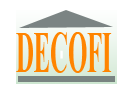 CÔNG TY CỔ PHẦN XÂY DỰNG VÀ THIẾT KẾ SỐ 1Số 28 Mạc Đĩnh Chi, Phường Đakao,Quận 1, Thành phố Hồ Chí MinhTel: (84.28) 3823 0276; Fax:  (84.28) 3822 5050     Website: www.decofi.vn